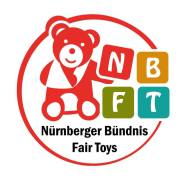 PressemitteilungToy Fair - Fair Toys - Die Chancen des Lieferkettensorgfaltspflichtengesetzes für die SpielwarenbrancheDigitale Podiumsveranstaltung am Mittwoch, den 02.02.2022 um 19.00 – 20.30 UhrUnter welchen Bedingungen Spielwaren hergestellt werden, interessiert immer mehr Verbraucher*innen; sie achten beim Einkauf verstärkt auf soziale und ökologische Nachhaltigkeit. Zugleich bescheren die globalen Lieferketten vor allem Unternehmen im globalen Norden große Effizienzvorteile und z.T. hohe Wachstumsraten. Doch nicht immer werden in den komplexen, weltweiten Wertschöpfungs- und Lieferketten grundlegende Menschenrechte und Umweltstandards eingehalten. Das im Januar 2023 in Kraft tretende deutsche Lieferkettensorgfaltspflichtengesetz soll diesen menschenrechtlichen Verfehlungen Einhalt gebieten. Unternehmen mit Sitz oder Hauptverwaltung in Deutschland sind nun aufgefordert, ihrer unternehmerischen Verantwortung für die Einhaltung der Menschenrechte in den Lieferketten nachzukommen. Wie wirkt sich das Lieferkettengesetz auf die Spielwarenbranche aus? Was bedeutet das für die einzelnen Unternehmen? Welche Chancen entstehen hier für die Branche? Welche Prozesse und Maßnahmen braucht es, um den Menschen in den Produktionsländern ein faires Auskommen zu ermöglichen?Grußwort: Dr. Bärbel Kofler, Parlamentarische Staatssekretärin bei der Bundesministerin für wirtschaftliche Zusammenarbeit und EntwicklungEs diskutieren: Anosha Wahidi, Referatsleiterin für nachhaltige Lieferketten im Bundesministerium für wirtschaftliche Zusammenarbeit und EntwicklungUlrich Brobeil, Geschäftsführer Deutscher Verband der Spielwarenindustrie e. V.Axel Gottstein, Inhaber sigikid, H. Scharrer & Koch GmbH, Mitgliedsunternehmen der Fair Toys Organisation e.V. Maik Pflaum, Christliche Initiative Romero e.V., Vorstandsmitglied der Fair Toys Organisation e.V.Tobias Holle, Fridays for Future (Zwischen-Input)Moderation: Helga Riedl, Menschenrechtsbüro der Stadt Nürnberg, Nürnberger Bündnis Fair ToysHier geht es zum LivestreamEine Kooperationsveranstaltung von: Nürnberger Bündnis Fair Toys, Menschenrechtsbüro der Stadt Nürnberg, Mission EineWelt, Christliche Initiative Romero (CIR), Fair Toys Organisation e.V, KEB Stadtbildungswerk Nürnberg und dem Caritas Pirckheimer Haus in Nürnberg.Kontaktadresse: Helga Riedl, Nürnberger Bündnis Fair Toys und Menschenrechtsbüro der Stadt Nürnberg:helga.riedl@stadt.nuernberg.de 0911-231-5015Dr. Jürgen Bergmann, Mission EineWelt Bayern: juergen.bergmann@missioneinewelt: 0911 366720 oder 09874 91800